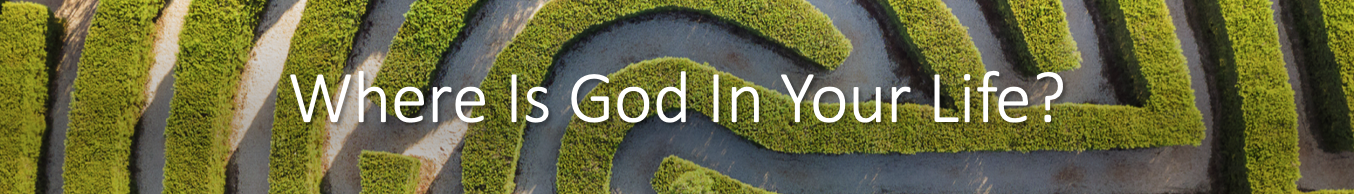 November 27, 2022Source text: James 4:13-17Where is God in your life?Is He where you want Him to be?    YES   /   NOIf not, why not? __________________________________________________________Acts 17:27 Tells us that God is: Far away from us  (or)  NOT Far from each one of usSome treat God as the hood of their car. - Out front and shiny for all to see.  -Ref. Js. 1:22-24, Mt. 13:20-21Some people treat God as a passenger in the car with them. - Riding along with them while they maintain control.  -Ref Luke 14:27, Js. 1:14-16Some treat God as something they pack in the trunk - Something to have in case of an emergency. -Ref. Lk.6:46, Lk.24:6-9Some treat God as their ____________.  This is the most successful and needful mindset in this illustration!!  Ref. Js.4:13-17, Acts 17:28We will never go wrong following Jesus’ example: (Ref. John 8:28-29)So Jesus said to them, “When you have lifted up the Son of Man, then you will know that I am he, and that I do __________ on ___ _______ authority, but speak _______ ____ the __________  ____________ me.  And he who sent me is with me. He has not left me alone, for I __________ ____ the things that are ______________ to him.”GOD NEEDS TO BE THE _______________ _____________ ___________ IN MY LIFE!!Closing Thought:for In him we live and move and have our being…				Acts 17:28a